Kindergarten 2023-2024September Gradual Entry Calendar for Kindergarten StudentsMonday, September 18, 2023  All Students Begin Full-Time – 8:30 am – 2:27 pmMondayTuesdayWednesdayThursdayFriday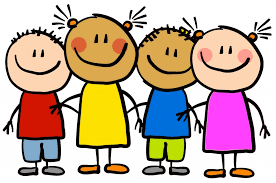 5Students will not be in class today. Families please come to the front of the school to confirm registration.6Group A students come8:30 – 10:00 amGroup B students come12:30 – 2:00 pm7Group A students come8:30 – 10:00 amGroup B students come12:30 – 2:00 pmAll students bring a snack8Group A students come8:30 – 10:30 amGroup B students come12:25 – 2:27 pmAll students bring a snack.11Group A students come8:30 – 10:30 amGroup B students come12:25 – 2:27 pmAll students bring a snack.12Group A and B8:30 – 11:30 amAll students bring a snack13Group A and B8:30 – 12:25All students bring a snack and lunch.Please sign up for a child-focussed conversation on the 14th or 15th. 14Group A and B8:30 – 12:25All students bring a snack and lunchChild-Focussed Conversations15Students not in sessionChild-Focussed Conversations